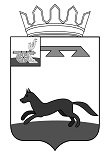 СОВЕТ ДЕПУТАТОВХИСЛАВИЧСКОГО ГОРОДСКОГО ПОСЕЛЕНИЯ ХИСЛАВИЧСКОГО РАЙОНА СМОЛЕНСКОЙ ОБЛАСТИРЕШЕНИЕот 29.04.2021г.                                                                                                               №14Об утверждении графика приема избирателей депутатами Совета депутатов Хиславичского городского поселения Хиславичского района Смоленской области на 2021 годВ соответствии с Федеральным законом от 6 октября 2003 года №131-ФЗ «Об общих принципах организации местного самоуправления в Российской Федерации», ст.38 Регламента Совета депутатов Хиславичского городского поселения Хиславичского района Смоленской области Совет депутатов Хиславичского городского поселения Хиславичского района Смоленской области РЕШИЛ:1.Утвердить график приема избирателей депутатами Совета депутатов Хиславичского городского поселения Хиславичского района Смоленской области на 2021 год (прилагается).2. Настоящее решение опубликовать в газете «Хиславичские известия» и разместить на сайте Администрации муниципального образования «Хиславичский район» Смоленской области http://hislav.admin-smolensk.ru в сети Интернет.Глава муниципального образованияХиславичского городского поселения Хиславичского района Смоленской области                                           О.Б.МаханёкГРАФИКПриема избирателей депутатами Совета депутатов Хиславичского городского поселения Хиславичского района Смоленской области на 2021 года.УТВЕРЖДЕНРешением Совета депутатов Хиславичского городского поселения Хиславичского района Смоленской области от 29.04.2021г. №14_________________ О.Б.МаханёкМ.П№ФИОАдрес и время приемаДата приемаДата приемаДата приемаДата приемаДата приемаДата приемаДата приемаДата приема№ФИОАдрес и время приемамайиюньиюльавгустсентябрьоктябрьноябрьдекабрь1.ВолоцуеваСветлана ВикторовнаОбщественная приемная КПРФЗдание редакции, ул. Красная площадь ,д.810:00-13:00141218163.КовтороваТатьяна ВасильевнаОбщественная приемная КПРФЗдание редакции, ул. Красная площадь ,д.810:00-13:001512151810ХацковаНадежда АлексеевнаОбщественная приемная КПРФЗдание редакции, ул. Красная площадь ,д.810:00-13:00 141514169.СтальмаковаМарина ВикторовнаОбщественная приемная ЛДПРЗдание редакции, ул. Красная площадь ,д.810:00-13:00141515182.ГавриловНиколай НиколаевичОбщественная приемная ЕР, Здание ФОК, пер. Пушкина,д.1711:00-12:00.Тел. 2-15-26131515184.КоротченковаТатьяна ГригорьевнаП. Фролово, здание Библиотеки11:00-12:00151214165.КостюковАлександр ВладимировичОбщественная приемная ЕР, Здание ФОК, пер. Пушкина,д.1711:00-12:00.Тел. 2-15-26161214166.ЛеоненковИгорь АлександровичОбщественная приемная ЕР, Здание ФОК, пер. Пушкина,д.1711:00-12:00.Тел. 2-15-26101214167.МаханёкОлег БорисовичОбщественная приемная ЕР, Здание ФОК, пер. Пушкина,д.1711:00-12:00.Тел. 2-15-26131515188.РогатневаНаталья Викторовнаприемная, ул. Берестнева,д.26, 1в11:00-12:0015121416